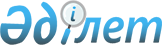 Об организации оплачиваемых общественных работ в 2014 годуПостановление акимата Карасуского района Костанайской области от 14 марта 2014 года № 49. Зарегистрировано Департаментом юстиции Костанайской области 2 апреля 2014 года № 4539

      В соответствии со статьями 7, 20 Закона Республики Казахстан от 23 января 2001 года "О занятости населения", статьей 31 Закона Республики Казахстан от 23 января 2001 года "О местном государственном управлении и самоуправлении в Республике Казахстан", постановлением Правительства Республики Казахстан от 19 июня 2001 года №836 "О мерах по реализации Закона Республики Казахстан от 23 января 2001 года "О занятости населения", акимат Карасуского района ПОСТАНОВЛЯЕТ:



      1. Утвердить прилагаемый перечень организаций, виды, объемы и конкретные условия общественных работ, размеры оплаты труда безработных, участвующих в общественных работах.



      2. Оплату труда безработных, участвующих в общественных работах, производить из средств местного бюджета за фактически выполненные работы в размере 1,5 минимального размера месячной заработной платы, установленной на 2014 год.



      3. Определить, что расходы на уплату социального налога и социальных отчислений в Государственный фонд социального страхования в размере, установленном действующим законодательством Республики Казахстан, компенсационные выплаты за неиспользованные дни оплачиваемого ежегодного трудового отпуска, уплату комиссионных вознаграждений за услуги банков второго уровня по зачислению и выплате заработной платы, причитающейся участникам общественных работ, возмещать за счет средств местного бюджета.



      4. Организацию общественных работ производить на условиях, указанных в договоре на выполнение общественных работ, заключенном в соответствии с действующим законодательством, между государственным учреждением "Отдел занятости и социальных программ Карасуского района" и организациями, определенными в перечне.



      5. Контроль за исполнением настоящего постановления возложить на заместителя акима Карасуского района Алимжанова К. Г.



      6. Настоящее постановление вводится в действие по истечении десяти календарных дней после дня его первого официального опубликования.      Исполняющий обязанности

      акима Карасуского района                   Т. Бекмаганбетов 

 

Приложение         

к постановлению акимата  

от 14 марта 2014 года   

№ 49             Перечень организаций, виды, объемы и конкретные условия общественных работ, размеры оплаты труда безработных, участвующих в общественных работах.
					© 2012. РГП на ПХВ «Институт законодательства и правовой информации Республики Казахстан» Министерства юстиции Республики Казахстан
				Наименование организацииВиды работОбъемы работРазмер оплаты трудаКонкретные условия работТоварищество с ограниченной ответственностью "Комек-Карасу"Помощь в уборке и благоустройстве территории Белорусского сельского округа, которая не требует предварительной профессиональной подготовки работника.4576 часов1,5 минимального размера месячной заработной платыПродолжительность рабочего времени одного участника общественных работ – не более 40 часов в неделю, учитывая ограничения, предусмотренные трудовым законодательством Республики Казахстан, с двумя выходными днями, обеденным перерывом не менее одного часа.Товарищество с ограниченной ответственностью "Комек-Карасу"Помощь в уборке и благоустройстве территории Восточного сельского округа, которая не требует предварительной профессиональной подготовки работника.5720 часов1,5 минимального размера месячной заработной платыПродолжительность рабочего времени одного участника общественных работ – не более 40 часов в неделю, учитывая ограничения, предусмотренные трудовым законодательством Республики Казахстан, с двумя выходными днями, обеденным перерывом не менее одного часа.Товарищество с ограниченной ответственностью "Комек-Карасу"Помощь в уборке и благоустройстве территории села Жалгыскан, которая не требует предварительной профессиональной подготовки работника.4576 часов1,5 минимального размера месячной заработной платыПродолжительность рабочего времени одного участника общественных работ – не более 40 часов в неделю, учитывая ограничения, предусмотренные трудовым законодательством Республики Казахстан, с двумя выходными днями, обеденным перерывом не менее одного часа.Товарищество с ограниченной ответственностью "Комек-Карасу"Помощь в уборке и благоустройстве территории села Жамбыл, которая не требует предварительной профессиональной подготовки работника.3432 часаТоварищество с ограниченной ответственностью "Комек-Карасу"Помощь в уборке и благоустройстве территории Ильичевского сельского округа, которая не требует предварительной профессиональной подготовки работника.3432 часаТоварищество с ограниченной ответственностью "Комек-Карасу"Помощь в уборке и благоустройстве территории Карамырзинского сельского округа, которая не требует предварительной профессиональной подготовки работника.4576 часовТоварищество с ограниченной ответственностью "Комек-Карасу"Помощь в уборке и благоустройстве территории села Карасу, которая не требует предварительной профессиональной подготовки работника.19920 часовТоварищество с ограниченной ответственностью "Комек-Карасу"Помощь в уборке и благоустройстве территории села Койбагар, которая не требует предварительной профессиональной подготовки работника.11440 часовТоварищество с ограниченной ответственностью "Комек-Карасу"Помощь в уборке и благоустройстве территории Люблинского сельского округа, которая не требует предварительной профессиональной подготовки работника.6864 часаТоварищество с ограниченной ответственностью "Комек-Карасу"Помощь в уборке и благоустройстве территории села Новопавловка, которая не требует предварительной профессиональной подготовки работника.5720 часовТоварищество с ограниченной ответственностью "Комек-Карасу"Помощь в уборке и благоустройстве территории Новоселовского сельского округа, которая не требует предварительной профессиональной подготовки работника.5720 часовТоварищество с ограниченной ответственностью "Комек-Карасу"Помощь в уборке и благоустройстве территории села Павловское, которая не требует предварительной профессиональной подготовки работника.4576 часовТоварищество с ограниченной ответственностью "Комек-Карасу"Помощь в уборке и благоустройстве территории Черняевского сельского округа, которая не требует предварительной профессиональной подготовки работника.4576 часовТоварищество с ограниченной ответственностью "Комек-Карасу"Помощь в уборке и благоустройстве территории Айдарлинского сельского округа, которая не требует предварительной профессиональной подготовки работника. 5720 часовТоварищество с ограниченной ответственностью "Комек-Карасу"Помощь в уборке и благоустройстве территории Железнодорожного сельского округа, которая не требует предварительной профессиональной подготовки работника.6864 часаТоварищество с ограниченной ответственностью "Комек-Карасу"Помощь в уборке и благоустройстве территории села Октябрьское, которая не требует предварительной профессиональной подготовки работника. 6864 часаТоварищество с ограниченной ответственностью "Комек-Карасу"Помощь в уборке и благоустройстве территории Ушаковского сельского округа, которая не требует предварительной профессиональной подготовки работника. 5720 часовТоварищество с ограниченной ответственностью "Комек-Карасу"Помощь в уборке и благоустройстве территории Целинного сельского округа, которая не требует предварительной профессиональной подготовки работника.8008 часовТоварищество с ограниченной ответственностью "Комек-Карасу"Помощь в уборке и благоустройстве территории Челгашинского сельского округа, которая не требует предварительной профессиональной подготовки работника.8008 часов